CENTRE INTERCOMMUNAL D’ACTION SOCIALE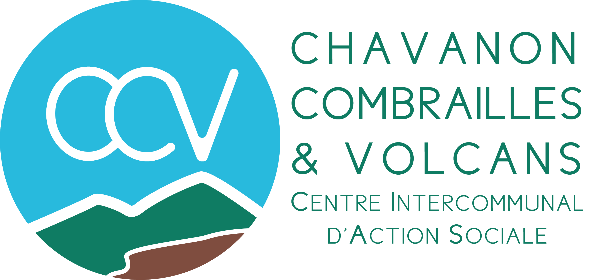 CHAVANON COMBRAILLES ET VOLCANSPôle de Bourg-Lastic4 route de Tulle63760 BOURG-LASTIC04 73 21 84 66 cias@ccvcommunaute.frNom : …………………………………………………………………………………………………………………………………………………………………….Prénom : ……………………………………………………………………………………………………………………………………………………………….Adresse : ………………………………………………………………………………………………………………………………………………………………..Date de Naissance : ……………………………………………………………………Téléphone :………………………………………………………….Bénéficiaire du SAAD Chavanon Combrailles et Volcans :                     oui                                   non                             Contact d’une personne proche :            Famille          Voisin             AutreNom : …………………………………………………………………………………………………………………………………………………………………….Prénom : ……………………………………………………………………………………………………………………………………………………………….Adresse : ………………………………………………………………………………………………………………………………………………………………..N° Téléphone : ……………………………………………………………………………………………………………………………………………………….Nombre de repas souhaité par semaine : Livraison 3 fois par semaine. Le service vous confirmera les jours de passage.Tarif :10.50 € le repas 10.65 € le repas avec régime (fournir un certificat médical)6 € supplément plat unique15 € de frais d’inscription à régler à l’association Marche AuvergneNature du repas :Pas de régime            Régime sans sel           Régime diabétiqueComposition des menus : soupe, entrée, plat et accompagnement, fromage et dessert. Le pain n’est pas fourni.Possibilité mise en place du prélèvement automatique, demander le formulaire auprès de notre service.A compter du : ………………………………………………..  Livré : ………………………………………………..Fait à : ………………………………………….., le : ………………………………...........L’adhèrent reconnait avoir reçu et  pris connaissance du règlement intérieur   oui           nonSignature adhérent :LUNDIMARDIMERCREDIJEUDIVENDREDISAMEDIDIMANCHE